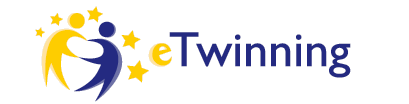 TAKE CARE OF ME – TAKE CARE OF YOUThe main aim of the project is to promote positive behavior among children and show that by taking care of each other they can gain more than by bullying others. We want to work together to find the ways of avoiding bullying at school. As the project is going to be conducted in English, student will get better knowledge of English language. Moreover they will learn new ICT tools and will be able to use them. The project is planned to last for a school year.PARTNER: Italy, Poland, France, Portugal, UkraineSUBJECTS: English, Art, Geography, ICT, Citizenship, Social SciencesAGE OF STUDENTS: 10 - 15LANGUAGE: EnglishTOOLS: TwinSpace, chat, project diary, email, forum, website, videos, photos, drawings, Power Point, Paint, Voki, Padlet, Tagul, Dotstorming, Kahoot, Pow Toon, Stepmap, Storyjumper, SkypeOBJECTIVESTo increase interest in foreign languages and cultures.To promote the inclusion of disabled pupils.To promote positive behavior.To socialize making international friends.To increase students’ creativity.WORKING PROCEDUREIntroducing each other.Creating an eco – hand tree. Students from each country create hands writing on them their feelings and names; the hands will be send to partners.Creating logos using paint (group work; in each group there are kids from every country); voting for the best logo – it becomes the logo of our project.Creating our own definition of bullying: wordcloud.Creating cooperative cartoons about bullying - mixed groups from every country.Rules of correct behavior when we see bullying – printed out and put on the wall.Creating anti-bullying posters at school – voting for the best poster.Anti-bullying videos; one country records the beginning (bad behavior) and the other countries end with a good behavior.Photo album of feelings and emotions that we observe at our school is created. Videoconferences and final evaluation.OUTCOMESWe will have 3d eco feeling trees in every classroom and the rules of preventing bullying so that children can refer to them any time they need. Children will have the knowledge about partner countries and will become more tolerant and open to other nations. They will know how to behave better and they will be more aware of the fact that English language is needed in order to communicate with people from other countries.